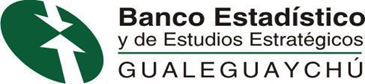 Es preciso aclarar que, desde el mes de abril del año 2018, se incorporó a la medición el supermercado “Día %”, en reemplazo de la “Supervisión del Frigorífico”, esto se hizo respetando la misma metodología.Desde el mes de enero del año 2016,  el Banco Estadístico comenzó a medir la nueva Canasta Básica del INDEC, que a diferencia de la Canasta Básica clásica que se mide desde 1985 por dicho organismo, modifica  la misma en cuanto incluye  nuevos alimentos y bebidas  como manteca, margarina, pera, merluza, leche en polvo, fiambres, vino, cerveza, entre otros; como así también modifica los mililitros y gramos consumidos por el adulto equivalente con una nueva tabla kilo-clórica especificada en la página anterior.         Por lo que esta Canasta incrementa el valor y por lo tanto la “Línea de Indigencia y “Pobreza”. A modo de comparación establecemos el siguiente cuadro: Para dicha medición se relevan los precios de los productos que componen la Canasta Básica en centros comerciales que abarcan distintas áreas de nuestra ciudad, en el período del 1º al 4º día de cada mes. La misma arrojó los siguientes valores: Línea de Indigencia para un adulto equivalente al 04/11/2019: $4.542,02; esta canasta de alimentos marca una variación de 3,35% con respecto a la misma canasta del mes anterior. En los 10 meses del año, esta canasta acumula un 41,63%. Si se compara mes contra mismo mes de 2018 la variación es 50,53%.- La baja del I.V.A. a 0% sobre algunos productos esenciales de los productos de la Canasta de alimentos que siguió vigente durante el mes de octubre atenuaron aumentos frente a el traslado a precio por efecto devaluación del dólar.  Los productos que sufrieron aumento fueron derivados de harina: pan, galletitas saladas y dulces, fideos. Los cortes de carnes vacuna aumentaron en promedio, también pollo y merluza movieron al alza levemente.La leche mantuvo su precio, a diferencia de sus derivados como manteca, leche en polvo, y quesos que aumentaron.Las frutas como la banana, manzana y pera acusaron aumentos. - La Canasta Básica Total marca la línea de pobreza, además de los alimentos y bebidas, incluye otros gastos como, electricidad, gas, agua, comunicaciones, transporte público, educación, útiles escolares, artículos de limpieza, esparcimiento, bienes de cuidado personal, y bienes y servicios estacionales o contingentes. La medición para que un adulto equivalente este sobre la línea de pobreza en el mismo período arrojo: $11.355,05; y para que una familia tipo (dos mayores entre 30 y 59 años y dos menores, uno de 6 y otro de 8 años) no sea pobre en Gualeguaychú, necesitó al 04/11/2019: $35.087,10 marcando una variación de 2,94%. En los 10 meses del año, la Canasta Básica Total acumula un 42,77%. -Se incorpora el listado del promedio de precios de algunos productos tomados en los distintos centros comerciales: Productos					      Precio promedio al 04/11/2019A continuación, mostramos distintos escenarios de familias posibles y el monto que debería ingresar en las mismas con los valores de la nueva canasta en la ciudad de Gualeguaychú para no ser indigentes C.B.A. (Canasta Básica de Alimentos) y para no ser pobres C.B.T. (Canasta Básica Total) al 04 de noviembre de 2019.- Familia de dos adultos de entre  59 años con una hija de 16 y un varón de17 años: 		       C.B.A.: $ 16.260,43					C.B.T.: $40.651,08.- Familia de dos adultos de entre  59 años con 2 hijos varones de 5, 10 y una niña de 15 años:        C.B.A.: $ 17.850,14		            		C.B.T.: $ 44.625,34.-Familia de dos adultos de entre  59 años con una hija de 14 y dos hijos varones de 16 y 18 años.C.B.A.: $ 20.802,45					C.B.T.: $ 52.006,13.-Informe Nº 73 sobre Canasta Básica de Alimentos correspondiente al mes de septiembre 2019Medición efectuada entre los días 2 y 4 de noviembre de 2019Necesidades energéticas y unidades consumidoras según edad y sexo- Gualeguaychú-Informe Nº 73 sobre Canasta Básica de Alimentos correspondiente al mes de septiembre 2019Medición efectuada entre los días 2 y 4 de noviembre de 2019Necesidades energéticas y unidades consumidoras según edad y sexo- Gualeguaychú-Informe Nº 73 sobre Canasta Básica de Alimentos correspondiente al mes de septiembre 2019Medición efectuada entre los días 2 y 4 de noviembre de 2019Necesidades energéticas y unidades consumidoras según edad y sexo- Gualeguaychú-Informe Nº 73 sobre Canasta Básica de Alimentos correspondiente al mes de septiembre 2019Medición efectuada entre los días 2 y 4 de noviembre de 2019Necesidades energéticas y unidades consumidoras según edad y sexo- Gualeguaychú-Informe Nº 73 sobre Canasta Básica de Alimentos correspondiente al mes de septiembre 2019Medición efectuada entre los días 2 y 4 de noviembre de 2019Necesidades energéticas y unidades consumidoras según edad y sexo- Gualeguaychú-EdadSexoNecesidades Unidades consumidorasC. B. A.Menor de un añoAmbos9520.35$1.589,711 añoAmbos1.0300.37$1.680,552 añosAmbos1.2770.46$2.089,333 añosAmbos1.4090.51$2.316,434 añosAmbos1.5180.55$2.498,115 añosAmbos1.6430.60$2.725,216 añosAmbos1.7600.64$2.906,897 añosAmbos1.8130.66$2.997,738 años1.8650.68$3.088,579 años1.9100.69$3.133,9910 años2.1920.79$3.588,1911 años2.2550.82$3.724,4512 años2.3470.85$3.860,7213 años2.4720.90$4.087,8214 añosVarones2.6500.96$4.360,3415 años2.7601.00$4.542,0216 años2.8281.03$4.678,2817 años2.8811.04$4.723,7010 añosMujeres1.9180.70$3.179,4111 añosMujeres1.9860.72$3.270,2512 añosMujeres2.0510.74$3.361,0913 años2.0890.76$3.451,9314 años2.1000.76$3.451,9315 años2.1160.77$3.497,3516 años2.1110.77$3.497,3517 años2.1240.77$3.497,3518 a 29 añosVarones2.8261.02$4.632,86 45 añosVarones2.7581.00$4.542,0246 a 60 añosVarones2.7501.00$4.542,0261 a 75 años2.2880.83$3.769,8818 a 29 años2.1060.76$3.451,93 45 añosMujeres2.1110.77$3.497,3546 a 60 años2.0900.76$3.451,9361 a 75 años1.8600.67$3.043,15Fuente: de consumos  Kilo-calóricos -INDEC, Encuesta Permanente de HogaresFuente: de consumos  Kilo-calóricos -INDEC, Encuesta Permanente de HogaresFuente: de consumos  Kilo-calóricos -INDEC, Encuesta Permanente de HogaresCanasta BásicaTradicional (desde 1985-2016)Actual (Región Pampeana)Kgs de sólidos36.09042.210Mililitros16.74014.760pan común x kilo$92.75Arroz común 00000 ( x kilo)$39,16harina de trigo 000 ( x kilo)$35,62harina de maíz ( x kilo)$50,06fideos (mostachones) paquete x 500 grs$53,03Azúcar común X kilo$31,16dulce de leche X pote de 400 grs $89,52dulce de batata en la caja (x kilo)$96.78papa común X kilo$24,43batata X kilo$29,10acelga X kilo$65,95cebolla X kilo$45,34lechuga X kilo$74,78tomate X kilo$63,10zanahoria X kilo$30,10zapallo X kilo$40.94banana X kilo$87,58pera x kilo$41,36manzana X kilo$64,36naranja X kilo$26,14asado de costilla X kilo$249,18carne picada común X kilo$180,60hígado (x kilo)$85,30falda con hueso X kilo$167,40nalga X kilo$337,80merluza (x kilo)$300,00pollo (x kilo)$93,74huevo X unidad$6.88queso crema X pote de 300 grs$133.03queso cuartirolo X kilo$308,22queso Sardo X kilo$521,88leche en sachet x litro$49,71leche en polvo caja X 800 grs$387,20manteca x 100 grs$52,42jugo en polvo (sobre x 18 grs)$11,66caldo concentrado (caja X 114grs)$72,65aceite girasol X litro$77,14cerveza X litro (botella retornable)$94,20café molido X 250 grs$98.53yerba mate X 1000 grs.	$159,38